SERVIÇO PÚBLICO FEDERAL MINISTÉRIO DA EDUCAÇÃO UNIVERSIDADE FEDERAL DE SERGIPE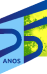 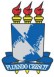 CONSELHO DO ENSINO, DA PESQUISA E DA EXTENSÃORESOLUÇÃO Nº 16/2023/CONEPE ANEXO IISISTEMA DE BIBLIOTECAS DA UFSTERMO DE AUTORIZAÇÃO PARA PUBLICAÇÃO ELETRÔNICAAutorizo a Universidade Federal de Sergipe a disponibilizar através do catálogo eletrônico, sem ressarcimento dos direitos autorais, de acordo com a Lei n° 9610/98 o texto integral da obra abaixo citada,em formato digital PDF, para fins de leitura, impressão e download, a título de divulgação da produção científica da Universidade Federal de Sergipe, a partir da data abaixo firmada.( ) Tese	( ) DissertaçãoPrograma de Pós-Graduação:  	Titulo: 	Autor: 	CPF:	E-mail:  	Orientador:  	CPF:	E-mail:  	Data de defesa:	de	de  	Agência de fomento (se bolsista): 	